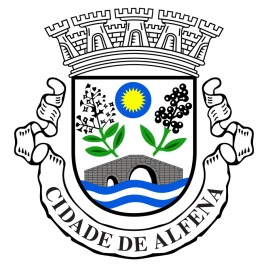 Junta de Freguesia de AlfenaEDITALNos termos do Artº77º., da Lei Orgânica nº 1/2001, de 14 de agosto, informam-se todos os mandatários das candidaturas às Eleições Legislativas de 30 de janeiro de 2022, que a reunião para a designação dos membros das mesas de voto, se realizará na Junta de Freguesia de Alfena, no dia 04/01/2022, pelas 21horas e que os mesmos deverão comparecer munidos da respetiva credencial.Alfena, 16 de dezembro/ 2022O Presidente da Junta,	  Luís Miguel Pereira Caetano